Welcome to HBCJanuary 8, 2023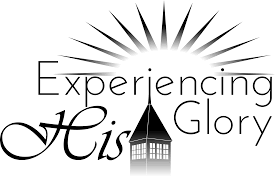 Highland Baptist Church 1500 Husband Road, Paducah, KY 42003Phone 270-442-6444 – Fax 270-442-3373Email:  rp.beck@comcast.net           Pastor			   	                  Dr. Richard Beck           Song Leader                                                      Mr. Carl Wilson           Music Director                               Dr. Carolyn Watson-NickellBlessed is the nation whose God is the LORD                                                                                          Psalm 33:12;January 15 - DANIEL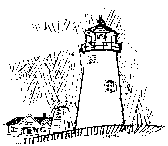 Sunday		 10:30 Worship Service In Person and on Facebook LiveWednesday 		6:30 Praying and Singing			7:15 Choir PracticeSaturday		8:30 - Men’s Breakfast			MLCs - Bring a FriendPRAY FOR REVIVAL, FOR AMERICA!Today’s Scripture Reading - Acts 11:20-26;20  And some of them were men of Cyprus and Cyrene, which, when they were come to Antioch, spake unto the Grecians, preaching the Lord Jesus. 21  And the hand of the Lord was with them: and a great number believed, and turned unto the Lord. 22  Then tidings of these things came unto the ears of the church which was in Jerusalem: and they sent forth Barnabas, that he should go as far as Antioch. 23  Who, when he came, and had seen the grace of God, was glad, and exhorted them all, that with purpose of heart they would cleave unto the Lord. 24  For he was a good man, and full of the Holy Ghost and of faith: and much people was added unto the Lord. 25  Then departed Barnabas to Tarsus, for to seek Saul: 26  And when he had found him, he brought him unto Antioch. And it came to pass, that a whole year they assembled themselves with the church, and taught much people. And the disciples were called Christians first in Antioch. ------------------------------------------------------------------- A Spiritual Legacy… in Memory of Gail’s MotherBetty J. Lewis, 92 of Granite City, Illinois entered heaven January 4, 2023. Betty was born on September 5, 1930 in Granite City; the daughter of the late Ernest and Pearl (Nagel) Barlow. Betty was the church secretary at Second Baptist Church in Granite City and was very active in the Royal Ambassadors. She served as the Children’s Director, was a Sunday school teacher, very active in vacation bible school and supported the Royal Ambassadors. Betty will be remembered for the love of her family and all the special times they shared together.In celebration of Betty’s life, a visitation will be held on Monday, January 9, 2023 from 9:00 a.m. until the time of the funeral services at 11:00 a.m. with Pastor Chris Sedabres officiating at Irwin Chapel, 3960 Maryville Road in Granite City. Burial will follow at Sunset Hill Memorial Estates in Glen Carbon. Betty is survived by and will be missed by her daughter and son-in-law; Gail and Carl Wilson of Paducah, KY; grandchildren, Julie and Michael Welker, Amy Lewis, Kevin Wilson, Robert Lewis; great-grandchildren, Mekinsey Welker, Natalie Welker, Lauren Welker, Lora Louise Lewis, Bobby Lee Lewis; great-great-grandchildren; Jace, Carson, Declan and many other close family members and friends.